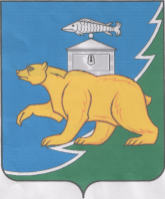 РОССИЙСКАЯ ФЕДЕРАЦИЯСОБРАНИЕ ДЕПУТАТОВ НЯЗЕПЕТРОВСКОГО МУНИЦИПАЛЬНОГО РАЙОНАЧЕЛЯБИНСКОЙ ОБЛАСТИРЕШЕНИЕот 25 марта 2024 года № 572г. НязепетровскО принятии в муниципальнуюсобственность движимого имущества     Руководствуясь ст. 154 п. 11 Федерального закона от 22.08.2004 г. № 122-ФЗ «О внесении изменений в законодательные акты Российской Федерации и признании утратившими силу некоторых законодательных актов Российской Федерации в связи с принятием Федеральных законов» О внесении изменений и дополнений в Федеральный закон «Об общих принципах организации законодательных (представительных) и исполнительных органов государственной власти субъектов Российской Федерации» и «Об общих принципах организации местного самоуправления в Российской Федерации», в связи с обращением Отдела культуры администрации Нязепетровского муниципального района  от 13.02.2024 г. № № 12 о согласии принятия в муниципальную собственность муниципальных образований Челябинской области движимого имущества,  Собрание депутатов Нязепетровского  муниципального районаРЕШАЕТ:              1. Принять на безвозмездной основе в муниципальную собственность Нязепетровского муниципального района движимое имущество, согласно перечню, общей балансовой стоимостью 12 000,00 рублей.   2. Комитету по управлению муниципальным имуществом администрации Нязепетровского муниципального района Челябинской области в установленном порядке оформить прием -передачу указанного движимого имущества и его последующее закрепление за Муниципальным бюджетным учреждением культуры «Централизованная информационно - библиотечная система»  Нязепетровского муниципального района Челябинской области.             3. Решение вступает в силу со дня его принятия и подлежит официальному опубликованию на сайте Нязепетровского муниципального района (www.nzpr.ru, регистрация в качестве сетевого издания: Эл. № ФС77-81111 от 17.05.2021 г.). 4. Контроль за исполнением решения возложить на постоянную комиссию Собрания депутатов по экономике, бюджету и финансам (Газизов А.Ю.).Глава Нязепетровского муниципального района				           		                              С.А. КравцовПредседатель Собрания депутатовНязепетровского муниципального района					       А.Г. БунаковПриложение                                                                                              к решению Собрания депутатов                                                                                              Нязепетровского муниципального                                                                                       района от 25 марта 2024 года № 572Перечень движимого имущества, передаваемого из государственной собственности Челябинской области в муниципальную собственность Нязепетровского муниципального района№ п/пНаименование имуществаКоличествоединицЦена за единицу(рублей)Балансовая стоимость (рублей)Остаточная стоимость (рублей)1Православная энциклопедия (т.67)41 500,006 000,006 000,002Православная энциклопедия (т.68)41 500,006 000,006 000,00ИТОГО:812 000,0012 000,00